A new liaison statement has been received from SG13.This liaison statement follows and the original file can be downloaded from the ITU ftp server at http://handle.itu.int/11.1002/ls/sp17-sg13-oLS-00064.docx.ITU-T Study Group 13 thanks ITU-T Telecommunication Standardization Advisory Group for their request to ITU-T study groups to review the mapping tables of mutual interest between ITU-T, ITU-R and ITU-D Sectors and to submit any updates if any.Based on SG13 review of these tables, the current version of the mapping tables is up to date and needs no updates._______________________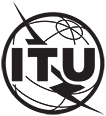 INTERNATIONAL TELECOMMUNICATION UNIONTELECOMMUNICATION STANDARDIZATION SECTORSTUDY PERIOD 2022-2024INTERNATIONAL TELECOMMUNICATION UNIONTELECOMMUNICATION STANDARDIZATION SECTORSTUDY PERIOD 2022-2024INTERNATIONAL TELECOMMUNICATION UNIONTELECOMMUNICATION STANDARDIZATION SECTORSTUDY PERIOD 2022-2024TSAG-TD242INTERNATIONAL TELECOMMUNICATION UNIONTELECOMMUNICATION STANDARDIZATION SECTORSTUDY PERIOD 2022-2024INTERNATIONAL TELECOMMUNICATION UNIONTELECOMMUNICATION STANDARDIZATION SECTORSTUDY PERIOD 2022-2024INTERNATIONAL TELECOMMUNICATION UNIONTELECOMMUNICATION STANDARDIZATION SECTORSTUDY PERIOD 2022-2024TSAGINTERNATIONAL TELECOMMUNICATION UNIONTELECOMMUNICATION STANDARDIZATION SECTORSTUDY PERIOD 2022-2024INTERNATIONAL TELECOMMUNICATION UNIONTELECOMMUNICATION STANDARDIZATION SECTORSTUDY PERIOD 2022-2024INTERNATIONAL TELECOMMUNICATION UNIONTELECOMMUNICATION STANDARDIZATION SECTORSTUDY PERIOD 2022-2024Original: EnglishQuestion(s):Question(s):N/AN/AGeneva, 30 May - 2 June 2023TD
(Ref.: SG13-LS64)TD
(Ref.: SG13-LS64)TD
(Ref.: SG13-LS64)TD
(Ref.: SG13-LS64)TD
(Ref.: SG13-LS64)Source:Source:ITU-T Study Group 13ITU-T Study Group 13ITU-T Study Group 13Title:Title:LS/i on Revision of the mapping tables of intersector mutual interest [from ITU-T SG13]LS/i on Revision of the mapping tables of intersector mutual interest [from ITU-T SG13]LS/i on Revision of the mapping tables of intersector mutual interest [from ITU-T SG13]LIAISON STATEMENTLIAISON STATEMENTLIAISON STATEMENTLIAISON STATEMENTLIAISON STATEMENTFor action to:For action to:For action to:--For information to:For information to:For information to:TSAGTSAGApproval:Approval:Approval:ITU-T Study Group 13 meeting (Geneva, 24 March 2023)ITU-T Study Group 13 meeting (Geneva, 24 March 2023)Deadline:Deadline:Deadline:N/AN/AContact:Contact:Contact:Kazunori Tanikawa
NICT
JapanE-mail: kaz.tanikawa@nict.go.jp Contact:Contact:Contact:Konstantin Trofimov
Russian Federation
LS coordinatorE-mail:	 ktrofimov@niir.ru INTERNATIONAL TELECOMMUNICATION UNIONTELECOMMUNICATION
STANDARDIZATION SECTORSTUDY PERIOD 2022-2024INTERNATIONAL TELECOMMUNICATION UNIONTELECOMMUNICATION
STANDARDIZATION SECTORSTUDY PERIOD 2022-2024SG13-LS64INTERNATIONAL TELECOMMUNICATION UNIONTELECOMMUNICATION
STANDARDIZATION SECTORSTUDY PERIOD 2022-2024INTERNATIONAL TELECOMMUNICATION UNIONTELECOMMUNICATION
STANDARDIZATION SECTORSTUDY PERIOD 2022-2024STUDY GROUP 13INTERNATIONAL TELECOMMUNICATION UNIONTELECOMMUNICATION
STANDARDIZATION SECTORSTUDY PERIOD 2022-2024INTERNATIONAL TELECOMMUNICATION UNIONTELECOMMUNICATION
STANDARDIZATION SECTORSTUDY PERIOD 2022-2024Original: EnglishQuestion(s):Question(s):All/13Geneva, 13-24 March 2023Ref.: SG13-TD111/PLENRef.: SG13-TD111/PLENRef.: SG13-TD111/PLENRef.: SG13-TD111/PLENSource:Source:ITU-T Study Group 13ITU-T Study Group 13Title:Title:LS on Revision of the mapping tables of intersector mutual interestLS on Revision of the mapping tables of intersector mutual interestLIAISON STATEMENTLIAISON STATEMENTLIAISON STATEMENTLIAISON STATEMENTFor action to:For action to:--For information to:For information to:ITU-T TSAGITU-T TSAGApproval:Approval:ITU-T Study Group 13 meeting (Geneva, 24 March 2023)ITU-T Study Group 13 meeting (Geneva, 24 March 2023)Deadline:Deadline:N/AN/AContact:E-mail: kaz.tanikawa@nict.go.jpContact:Konstantin Trofimov
Russian Federation
LS coordinatorKonstantin Trofimov
Russian Federation
LS coordinatorE-mail:	ktrofimov@niir.ru Abstract:This document contains the result of revision of the mapping tables of mutual interest between ITU-T, ITU-R and ITU-D Sectors.